SİİRT  ÜNİVERSİTESİ KÜTÜPHANE VE DOKÜMANTASYON DAİRE BAŞKANLIĞISTRATEJİK PLANI	(2018 / 2022)SİİRT 2017 SUNUŞ(Birim yöneticisinin stratejik plan sunuş metni yer alır.)------------------------------------------------------------------------------------------------------------------------------------------------------------------------------------------------------------------------------------------------------------------------------------------------------------------------------------------------------------------------------------------------------------------------------------------------------------------------------------------------------------------------------------------------------------------------------------------------------------------------------------------------------------------------------------------------------------------------------------------------------------------------------------------------------------------------------------------------------------------------------------------------------------------------------------------------------------------------------------------------------------------------------------------------------------------------------------------------------------------------------------------------------------------------------------------------------------------------------------------------------------------------------------------------------------------------------------------------------------------------------------------------------------------------------------------------------------------------------------------------------------------------------------------------------------------------------------------------------------------------------------------------------------------------------------------------------------------------------------------------------------------------------------------------------------------------------------------------------------------------------------------------------------------------------------------------------------------------------------------------------------------------------------------------------------------------------------------------------------------------------------------------------------------------------------------------------------------------------------------------------------------------------------------------------------------------------------------------------------------------------------------------------------------------------------------------------------------------------------------------------------------------------------------------------------------------------------------------------------------------------------------------------------------------------------------------     İmzaAdı Soyadı										   UnvanıİÇİNDEKİLERİçindekilerSTRATEJİK PLANLAMA SÜRECİDURUM ANALİZİ       1    Tarihçe        2    Örgütlenme        3    Fiziki Durum       4 	İnsan Kaynakları       5    Yasal Yükümlülükler ve Mevzuat Analizi      6     Faaliyet Alanları İle Ürün ve Hizmetlerin Belirlenmesi      7     Paydaş Analizi      8    GZFT Analizi      9   Çevre AnaliziSTRATEJİK PLANMisyonVizyonTemel DeğerlerStratejik AmaçlarStratejik HedeflerStratejilerPerformans GöstergeleriMALİYETLENDİRMEKAYNAK İHTİYACITarihçe ------------------------------------------------------------------------------------------------------------------------------------------------------------------------------------------------------------------------------------------------------------------------------------------------------------------------------------------------------------------------------------------------------------------------------------------------------------------------------------------------------------------------------------------------------------------------------------------------------------------------------------------------------------------------------------------------------------------------------------------------------------------------------------------------------------------------------------------------------------------------------------------------------------------------------------------------------------------------------------------------------------------------------------------------------------------------------------------------------------------------------------------------------------------------------------------------------------------------------------------------------------------------------------------------------------------------------------------------------------------------------------------------------------------------------------------------------------------------------------------------------------------------------------------------------------------------------------------------------------------------------------------------------------------------------------------------------------------------------------------------------------------------------------------------------------------------------------------------------------------------------------------------------------------------------------------------------------------------------------------------------------------------------------------------------------------------------------------------------------------------------------------------------------------------------------------------------------------------------------------------------------------------------------------------------------------------------------------------------------------------------------------------------------------------------------------------------------------------------------------------------------------------------------------------------------------------------------------------------------------------------------------------------------------------------------------------2. Örgütlenme (Birim teşkilat şeması, aşağıdaki örnek şema gibi hiyerarşik yapıyı gösterecek şekilde oluşturularak örgütsel yapı hakkında bilgi verilir.) Şekil .1 Birim Hiyerarşik Yönetim Şeması ------------------------------------------------------------------------------------------------------------------------------------------------------------------------------------------------------------------------------------------------------------------------------------------------------------------------------------------------------------------------------------------------------------------------------------------------------------------------------------------------------------------------------------------------------------------------------------------------------------------------------------------------------------------------------------------------------------------------------------------------------------------------------------------------------------------------------------------------------------------------------------------------------------------------------------------------------------------------------------------------------------------------------------------------------------------------------------------------------------------------------------------------------------------------------------------------------------------------------------------------------------------------------------------------------------------------------------------------------------------------------------------------------------------------------------------------------------------------------------------------------------------------------------------------------------------------------------------------------------------------------------------------------------------------------------------------------------------------------------------------------------------------------------------------STRATEJİK PLANLAMA SÜRECİ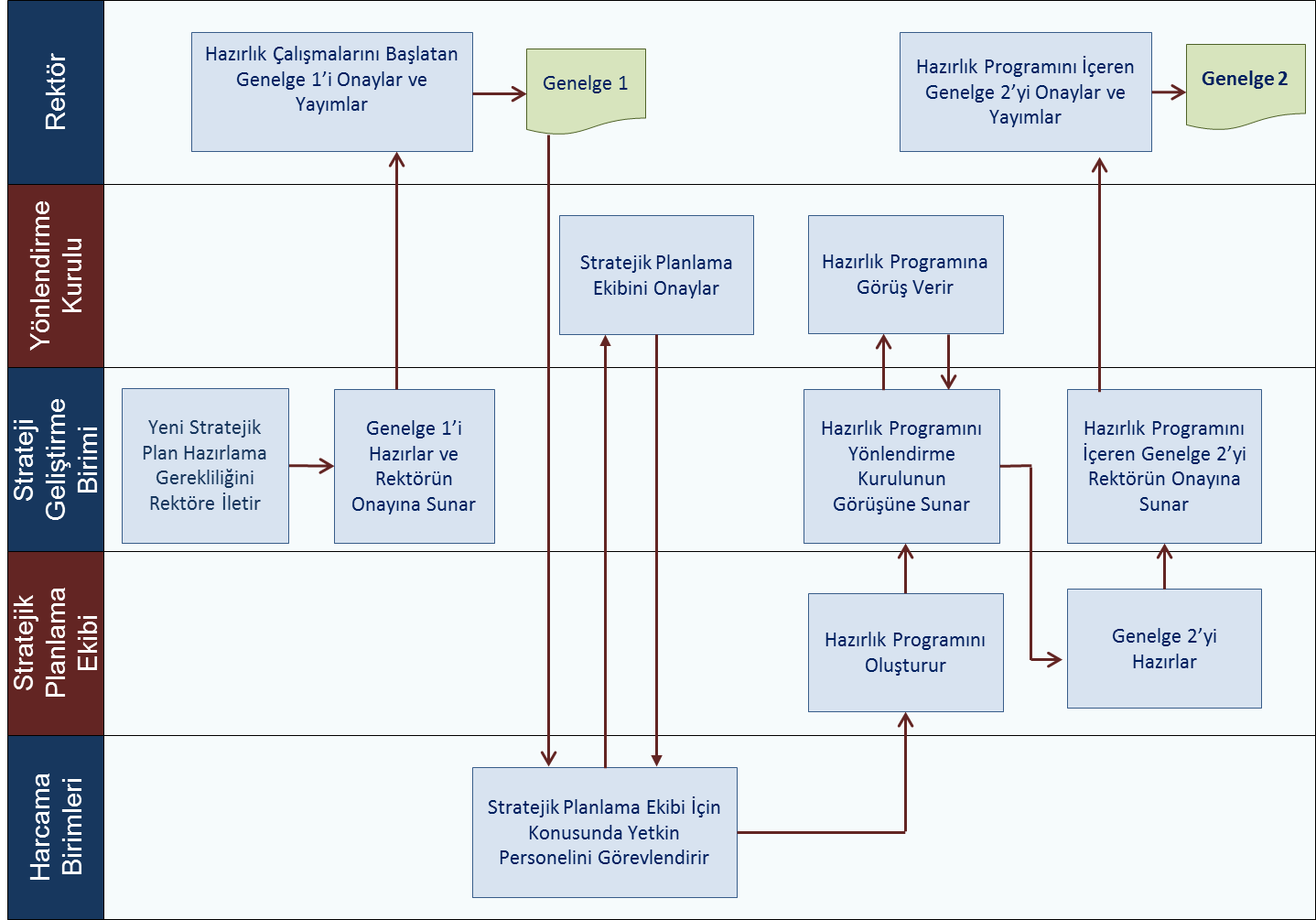 (Birim stratejik planlama çalışmalarından, çalışma grubundan  bahsedilir. Stratejik planın hazırlanış evreleri hakkında bilgi verilir.) ------------------------------------------------------------------------------------------------------------------------------------------------------------------------------------------------------------------------------------------------------------------------------------------------------------------------------------------------------------------------------------------------------------------------------------------------------------------------------------------------------------------------------------------------------------------------------------------------------------------------------------------------------------------------------------------------------------------------------------------------------------------------------------------------------------------------------------------------------------------------------------------------------------------------------------------------------------------------------------------------------------------------------------------------------------------------------------------------------------------------------------------------------------------------------------------------------------------------------------------------------------------------------------------------------------------------------------------------------------------------------------------------------------------------------------------------------------------------------------------------------------------------------------------------------------------------------------------------------------------------------------------------------------------------------------------------------------------------------------------------------------------------------------------------  DURUM ANALİZİ1. Tarihçe(Birimin hangi tarihte hangi amaçlara hizmet etmek için kurulduğu, bugüne kadar geçirdiği kritik aşamalar, önemli yapısal dönüşümler analitik bir bakış açısıyla değerlendirilir.)------------------------------------------------------------------------------------------------------------------------------------------------------------------------------------------------------------------------------------------------------------------------------------------------------------------------------------------------------------------------------------------------------------------------------------------------------------------------------------------------------------------------------------------------------------------------------------------------------------------------------------------------------------------------------------------------------------------------------------------------------------------------------------------------------------------------------------------------------------------------------------------------------------------------------------------------------------------------------------------------------------------------------------------------------------------------------------------------------------------------------------------------------------------------------------------------------------------------------------------------------------------------------------------------------------------------------------------------2 Uygulanmakta olan stratejik planın değerlendirilmesi(Plandaki hedeflere ulaşılabildi mi ulaşılamadıysa neden veya nedenleri ?------------------------------------------------------------------------------------------------------------------------------------------------------------------------------------------------------------------------------------------------------------------------------------------------------------------------------------------------------------------------------------------------------------------------------------------------------------------------------------------------------------------------------------------------------------------------------------------------------------------------------------------------------------------------------------------------------------------------------------------------------------------------------------------------------------------------------------------------------------------------------------------------------------------------------------------------------------------------------------------------------------------------------------------------------------------------------------------------------------------------------------------------------------------------------------------------------------------------------------------------------------------------------------------------------------------------------------------------------------------------------------------------------------------------------------------------------------------------------------------------------------------------------------------------------------------------------------------------------------------------------------------------------------------------------------------------------------------------------------------------------------------------------------------------3.  Yasal Yükümlülükler ve Mevzuat AnaliziBiriminizin teşkilatlanması ile çalışma usulleri ve iş süreçlerine ilişkin hangi düzenlemeler bulunmaktadır?Üniversite tarafından sunulan ürün ve hizmetler nelerdir? Bunların yararlanıcıları kimlerdir?Üniversite tarafından sunulan ürün ve hizmetlerin nitelik ve niceliğine ilişkin ne gibi hükümler vardır?Üniversitenin diğer üniversiteler, kamu idareleri, sivil toplum kuruluşları ve özel sektör kuruluşlarıyla ilişkilerine yönelik hangi düzenlemeler vardır?Üniversitenin yerine getirdiği ancak mevzuatta yer almayan hizmetler var mıdır? Varsa hangi mevzuatta ne tür değişiklikler yapılması gerekir?Mevzuatta yer verilen yasal yükümlülükler tümüyle yerine getirilmekte midir; getirilemiyorsa bunun sebepleri nelerdir? Buna ilişkin mevzuat değişikliği gerekli midir? stratejik plan hazırlma taslağı syf 16----------------------------------------------------------------------------------------------------------------------------------------------------------------------------------------------------------------------------------------------------------------------------------------------------------------------------------------------------------------------------------------------------------------------------------------------------------------------------------------------------------------------------------------------------------------------------------------------------------------------------------------------------------------------------------------------------------------------------------------------------------------------------------------------------------------------------------------------------------------------------------------------------------------------------------------------------------------------------------------------------------------------------------------------------------------------------------------------------------------------------------------------------------------------------------------------------------------------------------------------------------------------------------------------------------------------------------------------------------------------------------------------------------------------------------------------------------------------------------------------------------------------------------------------------------------------------------------------------------------------------------------------------------------------------------------------------------------------------------------------------------------------------------------------------------------------------------------------------------------------------------------------------------------------------------------------------------------------------------------------------------------------------------------------------------------------------------------------------------------------------------------------------------------------------------------------------------------------------------------------4.  Faaliyet Alanları İle Ürün ve Hizmetlerin Belirlenmesi (Yasal yükümlülükler ve mevzuat analizi gerçekleştirildikten sonra, bu analizin çıktılarından da yararlanılarak birimin ürettiği temel ürün ve hizmetler belirlenir. Daha sonra, belirlenen ürün ve hizmetler Tablo 28’de gösterildiği gibi belirli faaliyet alanları altında toplulaştırılabilir stratejik plan hazırlma taslağı syf 17)--------------------------------------------------------------------------------------------------------------------------------------------------------------------------------------------------------------------------------------------------------------------------------------------------------------------------------------------------------------------------------------------------------------------------------------------------------------------------------------------------------------------------------------------------------------------------------------------------------------------------------------------------------------5.Paydaş Analizi(Birimin ürün ve hizmetleri ile ilgisi olan, birimin faaliyetlerinden doğrudan veya dolaylı, olumlu ya da olumsuz etkilenen veya birimi etkileyen kişi, grup veya kuruluşların tespiti yapılır ve birime  etkilerine göre önceliklendirilir, görüş ve önerileri alınır ve değerlendirilir)Bilgilendirme  B.B = Birlike çalış  (Önemli paydaşlar)  						   . G. =İzle ve gözet (Önemsiz Paydaşlar)Etkileme Derecesi 	Yüksek ‘Y’          Orta   ‘O’ 		Düşük  ‘D’(Paydaş analizi kapsamında, birimin sunduğu ürün/hizmetlerle bunlardan yararlananlar ilişkilendirilir. Böylece, hangi ürün/hizmetlerden kimlerin yararlandığı açık bir biçimde ortaya konulur. Faaliyet Alanı – Ürün / Hizmet tablosundan yararlanarak doldurunuz ). 6.Akademik Faaliyet Anaalizi Akademik faaliyetler analizi; güçlü ve zayıf yönlerin değerlendirilmesi ile güçlü ve zayıf yönler kapsamında ki yaslamalar yapılmasıyla gerçekleştirilir. Bu analiz gerçekleştirilirken öncelikle üniversitenin akademik faaliyet alanlarına yönelik güçlü ve zayıf yönleri belirlenir------------------------------------------------------------------------------------------------------------------------------------------------------------------------------------------------------------------------------------------------------------------------------------------------------------------------------------------------------------------------------------------------------------------------------------------------..Yükseköğretim Sektör AnaliziSektörel analizle üniversite bir bütün olarak sektör içerisinde değerlendirmeye tabitutulur. Sektörel çevre değerlendirmelerinde çevrenin üniversiteye sunduğu fırsatlarve oluşturduğu tehditler belirlenir. Bunun için sektörel analizin faktör veya değişkenleri fırsatlar ve tehditler bağlamında ele alınarak makro çevresel durumun üniversiteye nasıl yansıdığı belirlenebilir.Sektörel analiz, eğilim ve yapı olmak üzere iki analizden oluşur:8.Sektörel Eğilim AnaliziSektörel eğilim analizi, yükselişe ve düşüşe geçen eğilimleri belirleyerek gelecekte yönelimin nereye doğru olabileceğine ilişkin tespitler yapmaya imkân sağlar. Eğilim analizinin amacı, dış çevredeki değişimlerle uyumlu olarak üniversite içerisinde hangi değişimlere gidilmesi gerektiğini belirleyerek üniversiteyi bu anlayış çerçevesinde yönetmektir.Eğilimleri tespit edebilmek için politik, ekonomik, sosyal, teknolojik, yasal ve çevresel (PESTLE) analizden yararlanılır.PESTLE analizinde altı konuya odaklanılır:A) Politik etkenler: Hükümet politikaları, sektör politikası, yükseköğretim alanında reformlar vb.B) Ekonomik etkenler: Uluslararası ve yerel ekonomik eğilimler, bütçe politikası, enflasyon ve faiz oranları, sektördeki büyüme, eğitim teşvikleri vb.C) Sosyal ve kültürel etkenler:Demografik eğilimler, norm ve değerler, vatandaşların üniversiteyle ilgili görüşleri vb.D) Teknolojik etkenler:Yeni teknolojiler, mevcut teknolojilerin olgunlaşması ya da güncelliğini yitirmesi, Ar-Ge, bilgi ve iletişim, fikri mülkiyet hakları vb.E) Yasal etkenler:Ulusal ve uluslararası mevzuat, mevzuat değişiklikleri ve yeni mevzuat çalışmaları; iş, sağlık, güvenlik ve eğitim gibi sektörel düzenlemeler vb.F) Çevresel etkenler: Çevresel ve ekolojik düzenlemeler, uluslararası anlaşmalar ve protokoller, çevresel sürdürülebilirlik vb.Üniversiteler için PESTLE analizinde bu etkenler “genel” olarak değil, her bir etkenin yükseköğretim sektörüne ve üniversiteye etkisi bağlamında “özel” olarak değerlendirilerek bu etkenlerin üniversitenin stratejik kararlarına nasıl yansıtılabileceği ortaya çıkarılır.Politik(Her bir politik faktör yazılarak, altına birime etkileri açıklanır.)P1…………………………………………………………………………………………………………………………………………………………………………………………………………………………………………..P2. …………………………………………………………………………………………………………………………………………………………………………………………………………………………………………..P3. …………………………………………………………………………………………………………………………………………………………………………………………………………………………………………..P4…………………………………………………………………………………………………………………………………………………………………………………………………………………………………………..P5. …………………………………………………………………………………………………………………………………………………………………………………………………………………………………………..Ekonomik(Her bir ekonomik faktör yazılarak, altına birime etkileri açıklanır..)E1…………………………………………………………………………………………………………………………………………………………………………………………………………………………………………..E2…………………………………………………………………………………………………………………………………………………………………………………………………………………………………………..E3…………………………………………………………………………………………………………………………………………………………………………………………………………………………………………..Sosyal(Her bir sosyal faktör yazılarak, altına birime etkileri açıklanır.)S1…………………………………………………………………………………………………………………………………………………………………………………………………………………………………………..S2…………………………………………………………………………………………………………………………………………………………………………………………………………………………………………..S3………………………………………………………………………………………………………………………………………………………………………………………………………………………………………….Teknolojik(Her bir teknolojik faktör yazılarak, altına birime etkileri açıklanır.)T1…………………………………………………………………………………………………………………………………………………………………………………………………………………………………………..T2…………………………………………………………………………………………………………………………………………………………………………………………………………………………………………..T3…………………………………………………………………………………………………………………………………………………………………………………………………………………………………………..9).KAYNAK İHTİYAC(Maliyet tablosunda öngörülen maliyetler ile tahmin edilen kaynakların örtüşmesi gereklidir. Öngörülen maliyetlerin tahsis edilen kaynakları aşması halinde; hedeflerin maliyetinin büyüklüğüne göre önceliklendirmesi ve zamanlaması değiştirilebilir. Ayrıca sürdürülebilirlik , etkinlik, verimlilik, etki düzeyi ve uygunluk ilkeleri de göz önünde bulundurulmalıdır.) 											          (YTL)	10. GZFT AnaliziDurum analizi kapsamında kullanılacak temel yöntemlerden birisi de GZFT analizidir. Bu analiz, üniversitenin ve üniversiteyi etkileyen koşulların sistematik olarak incelendiği bir yöntemdir. Bu kapsamda, üniversitenin güçlü ve zayıf yönleri ile üniversite dışında oluşabilecek fırsatlar ve tehditler belirlenir. Üniversitenin güçlü ve zayıf yönleri kuruluş içi analiz ile durum analizi kapsamında yapılan diğer çalışmaların sonuçlarından; fırsatlar ve tehditler ise Sektörel Eğilim İçin PESTLE Analizi ve Sektörel Yapı Analizi sonuçlarından yararlanılarak tespit edilir.Bu yaklaşım, planlama yapılırken üniversitenin güçlü ve zayıf yönleri ile karşı karşıya olduğu fırsatlar ve tehditleri analiz etmeye ve geleceğe dönük stratejiler geliştirmeye yardımcı olur. Bu analiz, stratejik planlama sürecinin diğer aşamaları için temel teşkil eder. Stratejik planlamanın başarılı bir şekilde uygulanmasında üniversite tarafından belirlenen stratejilerin GZFT analizi sonuçlarıyla uyumlu olması önem arz eder.Güçlü ve Zayıf YönlerGüçlü yönler üniversite tarafından kontrol edilebilen, üniversitenin amaç ve hedeflerine ulaşırken yararlanabileceği, yüksek değer ürettiği ya da başarılı performans gösterdiği ve paydaşların üniversitenin olumlu içsel özellikleri olarak gördüğü hususlardır. Güçlü yönler, yetenekli işgücü ve güçlü mali yapı gibi somut hususlar olabileceği gibi liderlik ya da destekleyici kurum kültürü gibi soyut hususlar da olabilir.Zayıf yönler ise üniversitenin başarısını etkileyebilecek eksikliklerdir. Başka bir ifadeyle üniversitenin üstesinden gelmesi gerektiği olumsuz yönleridir. Zayıf yönlerin belirlenmesinde “neleri iyileştirmeliyiz” sorusuna odaklanılması gerekmektedir.     B) Fırsatlar ve TehditlerFırsatlar, üniversitenin kontrolü dışında ortaya çıkan ve üniversite için avantaj sağlaması muhtemel olan etken ya da durumlardır. Tehditler ise üniversitenin kontrolü dışında gerçekleşen ve olumsuz etkilerinin önlenmesi ya da sınırlandırılması gereken unsurlardır. Üniversiteyi etkileyebilecek politik, ekonomik, sosyo-kültürel, teknolojik ya da siyasi etkenlerin bu kapsamda değerlendirilmesi gerekir.Güçlü ve zayıf yönler ile fırsatlar ve tehditler arasında duruma göre geçişenlik olabilir.  Örneğin personel sayısının az olması zayıf bir yön olabileceği gibi, personelin üniversitenin inisiyatifi dışında bütçe imkânları çerçevesinde üniversiteye tahsis edildiği için bir tehdit olarak da değerlendirilebilir. Aynı şekilde bütçe imkânlarının iyi olması güçlü yön olabileceği gibi üniversitenin talep ettiği ödeneği merkezi bütçeden alabilmesi nedeniyle fırsat olarak da algılanabilir.GZFT analizinde aşağıdaki faktörlerin dikkate alınması gerekir:Üniversitenin faaliyet alanındaki ulusal ve uluslararası gelişmeler, ekonomik durumdaki değişimler ve eğilimler, uluslararası kuruluşların stratejik değişiklikleri, bölgedeki jeopolitik değişimler vb.Üst politika belgelerinde yer alan amaçlar ve politikalar ile kurumsal sorumluklarDiğer üniversitelerin stratejik planlarında yer alan ilgili amaç ve hedefleriPaydaş analizi sonuçlarıGZFT analizi sonuçlarının değerlendirmesinin ilk aşamasında, güçlü ve zayıf yönler ile fırsatlar ve tehditler Tablo 6 kullanılarak belirlenir. GZFT analizi sonuçları Tablo 6 ’deki gibi tek bir liste halinde verilebileceği gibi faaliyet alanlarına göre gruplandırılarak da sunulabilir. (Birim içi analiz ve çevre analizinde kullanılabilecek temel yöntemlerden birisi GZFT (Güçlü Yönler, Zayıf Yönler, Fırsatlar ve Tehditler) analizidir. Genel anlamda GZFT, birimin kendisinin ve birimi etkileyen koşulların sistematik olarak incelendiği bir yöntemdir. Bu kapsamda, birimin güçlü ve zayıf yönleri ile birim dışında oluşabilecek fırsatlar ve tehditler belirlenir.  Çevre analizinde; birimi etkileyebilecek dışsal değişimler ve eğilimler değerlendirilir. Analiz kapsamında, ekonomik, sosyal, demografik, kültürel, politik, çevresel, teknolojik ve rekabete yönelik etkenlerin belirlenmesi gerekir.)-----------------------------------------------------------------------------------------------------------------------------------------------------------------------------------------------------------------------------------A. 1 Güçlü Yönler(Herbir güçlü yön yazılarak, altına birim için neden güçlü yön olduğu açıklanır.)G1…………………………………………………………………………………………………………………………………………………………………………………………………………………………………………..G2. …………………………………………………………………………………………………………………………………………………………………………………………………………………………………………..G3. …………………………………………………………………………………………………………………………………………………………………………………………………………………………………………..G4…………………………………………………………………………………………………………………………………………………………………………………………………………………………………………..G5. …………………………………………………………………………………………………………………………………………………………………………………………………………………………………………......A. 2 Zayıf Yönler(Herbir zayıf  yön yazılarak, altına birim için neden zayıf yön olduğu açıklanır.)Z1…………………………………………………………………………………………………………………………………………………………………………………………………………………………………………..Z2…………………………………………………………………………………………………………………………………………………………………………………………………………………………………………..Z3…………………………………………………………………………………………………………………………………………………………………………………………………………………………………………...... A. 3 Fırsatlar(Herbir fırsat yazılarak, altına birim için neden fırsat olduğu açıklanır.)F1…………………………………………………………………………………………………………………………………………………………………………………………………………………………………………..F2…………………………………………………………………………………………………………………………………………………………………………………………………………………………………………..F3…………………………………………………………………………………………………………………………………………………………………………………………………………………………………………......A.  4 Tehditler(Herbir tehdit yazılarak, altına birim için neden tehdit olduğu açıklanır.)T1…………………………………………………………………………………………………………………………………………………………………………………………………………………………………………..T2…………………………………………………………………………………………………………………………………………………………………………………………………………………………………………... T3…………………………………………………………………………………………………………………………………………………………………………………………………………………………………………..  A.5 Tespitler  ve İhtiyaçlar. Durum analizi kapsamında gerçekleştirilen ayrıntılı çalışmalar sonucunda elde edilen bulgular;tespitler ve karşılanması gereken ihtiyaçlar olarak özetlenir.Tespitler, ihtiyaçların gerekçesini oluşturur. İhtiyaçlar ise amaç ve hedeflerin dayanak noktasıdır.İhtiyaçlar tespitlerle uyumlu bir şekilde hedefleri yönlendirebilecek nitelikte ifade edilir.Tespitler ve ihtiyaçların ortaya konulması durum analizi sonuçlarından hedeflere geçişi kolaylaştırır ve hedeflerin doğru bir şekilde belirlenmesini sağlar. Örneğin paydaş analizinden elde edilen ayrıntılı bulgular tespitler ve ihtiyaçlar listesine dönüştürülerek ilgili hedeflere yansıtılır.Durum analizi çalışmaları sonucunda elde edilen ayrıntılı bulgulara Tespitler ve İhtiyaçlar Tablosunda (Tablo 14) öz bir biçimde yer verilir. Bu tablodan hedef kartı oluşturulurken yararlanılır.Tablo 8 :Tespitler ve İhtiyaçlar TablosuGELECEĞE BAKIŞGeleceğe bakış sürecine üniversitenin misyon, vizyon ve temel değerler bildirimini ifade etmekle başlanır. Misyon, vizyon ve temel değerler, bir üniversitenin uzun vadede idealleri doğrultusunda ilerleyebilmesi için yönlendiricilik işlevi görür1. MİSYON(Misyon birimin varlık sebebidir; birimin ne yaptığını, nasıl yaptığını ve kimin için yaptığını açıkça ifade eder. Misyon bildirimi, birimin sunduğu tüm hizmet ve faaliyetleri kapsayan bir şemsiye kavramdır. )------------------------------------------------------------------------------------------------------------------------------------------------------------------------------------------------------------------------------------------------------------------------------------------------------------------------------------------------------------------------------------------------------------------------------------------------2. VİZYON(Vizyon birimin ideal geleceğini sembolize eder. Birimin uzun vadede neleri yapmak istediğinin güçlü bir anlatımıdır.)------------------------------------------------------------------------------------------------------------------------------------------------------------------------------------------------------------------------------------------------------------------------------------------------------------------------------------------------------------------------------------------------------------------------------------------------3.TEMEL DEĞERLER(Temel değerler birimin kurumsal ilkeleri ve davranış kuralları ile yönetim biçimini ifade eder. Temel değerler birimin kararlarına, seçimlerine ve stratejilerinin belirlenmesine rehberlik eder. Kurumsallaşmayı sağlayarak uzun vadede başarıya ulaşmanın gereklerinden biri de temel değerleri belirlemektir ayrıca, karar alıcıların üniversiteyi yönetirken bağlı kalacakları inançları ve çalışma felsefesini yansıtır.)Temel değerler üç grupta toplanabilir:Kişiler: Üniversite çalışanlarına ve paydaşlarla ilişkilere yönelik değerler.Süreçler: Üniversitenin yönetim, karar alma ve hizmet üretimi sürecine ilişkin değerler.Performans: Üniversite tarafından üretilen ürün ve/veya hizmetlerin kalitesiyle ilgili değerler.(Değer 1)----------------------------------------------------------------------------------------------------------------------------------------------------------------------------------------------------------------------------------(Değer 2)--------------------------------------------------------------------------------------------------------------------------------------------------------------------------------------------------------------(Değer 3)----------------------------------------------------------------------------------------------------------------------------------------------------------------------------------------------------------------------------------(Değer 4)--------------------------------------------------------------------------------------------------------------------------------------------------------------------------------------------------------4.STRATEJİK AMAÇLAR(Amaçlar birimin ulaşmayı hedeflediği sonuçların kavramsal ifadesidir. Amaçlar, birimin hizmetlerine ilişkin politikaların uygulanması ile elde edilecek sonuçları ifade eder.)(Amaç 1)----------------------------------------------------------------------------------------------------------------------------------------------------------------------------------------------------------------------------------(Amaç 2)----------------------------------------------------------------------------------------------------------------------------------------------------------------------------------------------------------------------------------(Amaç 3)----------------------------------------------------------------------------------------------------------------------------------------------------------------------------------------------------------------------------------(Amaç 4)---------------------------------------------------------------------------------------------------------------------------------------------------------------------------------------------------------------------------------5.STRATEJİK HEDEFLER(Hedefler, amaçların gerçekleştirilebilmesine yönelik spesifik ve ölçülebilir alt amaçlardır. Hedefler ulaşılması öngörülen çıktı ve sonuçların tanımlanmış bir zaman dilimi içinde nitelik ve nicelik olarak ifadesidir. Hedeflerin miktar, maliyet, kalite ve zaman cinsinden ifade edilebilir olması gerekmektedir. Bir amacı gerçekleştirmeye yönelik olarak birden fazla hedef belirlenebilir.)(Amaç 1)-----------------------------------------------------------------------------------------------------------------             Hedef 1.1----------------------------------------------------------------------------------------             Hedef 1.2  --------------------------------------------------------------------------------------                Hedef 1.3----------------------------------------------------------------------------------------(Amaç 2)-----------------------------------------------------------------------------------------------------------------           Hedef 2.1----------------------------------------------------------------------------------------                                     Hedef 2.2----------------------------------------------------------------------------------------                  Hedef 2.3---------------------------------------------------------------------------------------- (Amaç ….)-----------------------------------------------------------------------------------------------------------------           Hedef .----------------------------------------------------------------------------------------                                Hedef. ----------------------------------------------------------------------------------------                  Hedef. ----------------------------------------------------------------------------------------6.STRATEJİLER(Stratejiler, birimin amaç ve hedeflerine nasıl ulaşacağını gösteren kararlar bütünüdür. Stratejiler belirlenirken birimin kaynakları ve farklı alanlardaki yetkinliği göz önünde bulundurulmalıdır. Stratejiler ilgili hedeflerin altına yerleştirilmelidir. Strateji ve hedeflerin karşılıklı uyumu kontrol edilmelidir.)(Amaç 1)-----------------------------------------------------------------------------------------------------------------             Hedef 1.1                            Strateji 1--------------------------------------------------------------------------------                            Strateji 2--------------------------------------------------------------------------------                            Strateji 3--------------------------------------------------------------------------------                            Strateji 4--------------------------------------------------------------------------------                            Strateji…….-----------------------------------------------------------------------------------------------------------------            Hedef 1.2--------------------------------------------------------------------------------                             Strateji 1--------------------------------------------------------------------------------                            Strateji 2--------------------------------------------------------------------------------                            Strateji…………-----------------------------------------------------------------------------------------------------------------           Hedef 1.3--------------------------------------------------------------------------------                            Strateji 1--------------------------------------------------------------------------------                            Strateji 2--------------------------------------------------------------------------------                            Strateji 3--------------------------------------------------------------------------------                            Strateji……----------------------------------------------------------------------------------------------------------------(Amaç 2)-----------------------------------------------------------------------------------------------------------------           Hedef 2.1  --------------------------------------------------------------------------------                                                    Strateji 1--------------------------------------------------------------------------------                            Strateji 2--------------------------------------------------------------------------------                            Strateji 3--------------------------------------------------------------------------------                            Strateji-----------------------------------------------------------------------------------------------------------------          Hedef 2.2    --------------------------------------------------------------------------------                                                  Strateji 1--------------------------------------------------------------------------------                            Strateji……-----------------------------------------------------------------------------------------------------------------          Hedef 2.3 --------------------------------------------------------------------------------                           Strateji 1--------------------------------------------------------------------------------                           Strateji 2--------------------------------------------------------------------------------PERFORMANS GÖSTERGELERİ(Performans göstergeleri gerçekleşen sonuçların önceden belirlenen hedefe ne ölçüde ulaşıldığının ortaya konulmasında kullanılır. Bir performans göstergesi, ölçülebilirliğin sağlanması bakımından miktar, zaman, kalite veya maliyet cinsinden ifade edilebilmelidir.Performans göstergesi türleri girdi, çıktı, verimlilik, sonuç ve kalitedir. Göstergeler ve türleri aşağıdaki şekilde tablolanır.)1.MALİYETLENDİRME(Maliyetlendirme, birimlerin stratejik planları ile bütçeleri arasındaki bağlantıyı güçlendirmeyi ve harcamaların önceliklendirilmesi sürecine yardımcı olmayı amaçlamaktadır. Birimin amaç ve hedeflerine yönelik stratejiler doğrultusunda gerçekleştirilecek faaliyet ve projeler ile bunların kaynak ihtiyacı bu aşamada belirlenir. Her bir faaliyet/proje belirli bir hedefe yönelik olmalıdır. Herhangi bir hedefle ilişkisi kurulamayan faaliyet/projelere yer verilmemelidir. Halihazırda yürütülen veya yürütülmesi planlanan faaliyetler/projeler mutlaka bir hedefle ilişkilendirilmelidir.)------------------------------------------------------------------------------------------------------------------------------------------------------------------------------------------------------------------------------------------------------------------------------------------------------------------------------------------------------------------------------------------------------------------------------------------------------------------------------------------------------------------------------------------------------------------------------------------------------------------------------------------------------------------------------------------------------------------------------------------------------------------------------------------------------------------------------------------------------------------------------------------------         (YTL)(Birim Tablo 34’te belirtilen toplam maliyetlerini elde edeceği kaynaklarla karşılaştırmak durumundadır. Bu karşılaştırmayı yapabilmek için yıllar itibariyle hangi kaynaklardan hangi gelirlerin elde edileceği tahmin edilmelidir. Bu amaçla kaynak tablosundan yararlanılabilir. Bütçe dışı kaynaklar ile, ilk üç yıldan sonraki kaynaklar birim tarafından tahmin edilmelidir. Maliyet tablosunda öngörülen maliyetler ile tahmin edilen kaynakların örtüşmesi gereklidir.)2.İZLEME VE DEĞERLENDİRME(İzleme, stratejik plan uygulamasının sistematik olarak takip edilmesi ve raporlanmasıdır. Değerlendirme ise, uygulama sonuçlarının amaç ve hedeflere kıyasla ölçülmesi ve söz konusu amaç ve hedeflerin tutarlılık ve uygunluğunun analizidir.Amaç ve hedeflerin gerçekleştirilmesine ilişkin gelişmelerin belirli bir sıklıkla raporlanması ve ilgili taraflar ile birim içi ve birim dışı mercilerin değerlendirmesine sunulması, izleme faaliyetlerini oluşturur. Performansın izlenmesi, izleme faaliyetinin temelidir. Bunun için performans göstergeleri ile ilgili veriler düzenli olarak toplanmalı ve değerlendirilmeli ve yapılan tüm çalışmalar burada anlatılmalıdır.)--------------------------------------------------------------------------------------------------------------------------------------------------------------------------------------------------------------------------------------------------------------------------------------------------------------------------------------------------------------------------------------------------------------------------------------------------------------------------------------------------------------------------------------------------------------------------------------------------------------------------------------------------------------------------------------------------------------------------------------------------------------------------------------------------------------------------------------------------------------------------------------------------------------------------------------------------------------------------------------------------------------------------------------------------------------------------------------------------------------------------------------------------------------------------------------------------------------------------------------------------------------------------------------------------------------------------------------------------------------------------------------------------------------------------------------------------------------------------------------------------------------------------------------------------------------------------------------------------------------------------------------------------------------------------------------------------------------------------------------------------------------------------------------------------------------------------------------------------------------------------------------------------------------------------------------------------------------------------------------------------------------------------------------------------------------------------------------------------------------------------------------------------------------------------------------------------------------------------------------------------------------------------------------------------------------------------------------------------------------------------------------------------------------------------------------------------------------------------------------------------------------------------------------------------------------------------------------------------------------------------------------------------------------------------------------------------------------------------------------------------------------------------------------------------------------------------------------------------------------------------------------------------------------------------------------------------------------------------------------------------------------------------------------------------------------------------------------------------------------------------------------------------------------------------------------------------------------------------------------------------------------------------------------------------------------------------------------------------------------------------------------------------------------------------------------------------------------------------------------------------------------------------------------------------------------------------------------------3.  Fiziki Durum(Birimin kullanımında olan hizmet binası, taşıt aracı, iş makineleri, telefon, faks, bilgisayar, yazıcı vb. varlıklara ilişkin faaliyet dönemi bilgilerine ve fiziki kaynakların elde edilmesi ve kullanımı hususunda izlenen politikalara yer verilir. Fiziki kaynaklara ilişkin bilgiler tablolaştırılarak rapora eklenir.)----------------------------------------------------------------------------------------------------------------------------------------------------------------------------------------------------------------------------------------------------------------------------------------------------------------------------------------------------------------------------------------------------------------------------------------------------------------------------------------------------------------------------------------------------------------------------------------------------------------------------------------------------------------------------------------------------------------------------------------------------------------------------------------------------------------------------------------------------------------------------------------------3.1 Eğitim Alanları, Derslikler ve Ofisler(Eğitim alanları, derslikler ve ofisler hakkında bilgiler verilir. Gerek görülürse yorum ve değerlendirmelere yer verilir.)-----------------------------------------------------------------------------------------------------------------------------------------------------------------------------------------------------------------------------------------------------------------------------------------------------------------------------------------------------------------------------------------------3.2 Sosyal Alanlar(Sosyal alanlara ilişkin bilgi ve değerlendirmelere yer verilir.)3.4 Dayanıklı TaşınırlarTablo 20.  Tesis, Makine ve CihazlarTablo 21.  Demirbaşlar3.5 Bilgi ve Teknolojik Kaynaklar(Birim bilişim sistemi ve bilişim sisteminin faaliyetlere katkısı, karşılaşılan sorunlar, sistemde yapılan değişiklikler ile e-devlet uygulamalarına yer verilir. Ayrıca birimin bilişim sisteminin diğer birimlerin bilişim sistemleri ile uyumuna ve bilgi paylaşımına ilişkin bilgilere yer verilir.)-------------------------------------------------------------------------------------------------------------------------------------------------------------------------------------------------------------------------------------------------------------------------------------------------------------------------------------------------------------------------------------------------------------------------------------------------------------------------------------------------------------------------------------------------------------------------------------------------------------------------------------------------------------------------------------------------------------------------------------------------3.6 Kütüphane Kaynakları(Kütüphane kaynaklarına ilişkin bilgiler verilir. Kategorilere ilişkin varsa çalışmalar anlatılır ve genel duruma ilişkin değerlendirmeler yapılır.)-----------------------------------------------------------------------------------------------------------------------------------------------------------------------------------------------------------------------------------------------------------------------------------------------------------------------------------------------------------------------------------------------------------------------------------------------------------------------------------------------------------------------------------------------------------------------------------------------------------------------3.7 Diğer Bilgi ve Teknolojik Kaynaklar(Tablo 14’de belirtilen diğer bilgi ve teknolojik kaynaklara ilişkin sayısal bilgiler verilir.)---------------------------------------------------------------------------------------------------------------------------------------------------------------------------------------------------------------------------------------------------------------------------------------------------------------------------------------------------------------------------------------------------------------------------------------------------------------------------------------------------------------------------------------------------------------------------------------------------------------------------------------------------------------------------------------------                                                    4 İnsan Kaynakları					    (Birimin faaliyet dönemi sonunda mevcut insan kaynakları, istihdam şekli, hizmet sınıfları, kadro unvanları gibi bilgilere yer verilir. Ayrıca bu başlık altında birimin personel ihtiyacı ya da personel fazlasına ilişkin değerlendirmeler yapılır ve bilgiler tablolaştırılarak rapora eklenir.--------------------------------------------------------------------------------------------------------------------------------------------------------------------------------------------------------------------------------------------------------------------------------------------------------------------------------------------------------------------------------------------------------------------------------------------------------------------4.1 Akademik Personel(Akademik personel yapısı değerlendirilir. Unvanlara göre yüzde dağılım bilgileri verilir ve varsa yorumlar eklenir.)4.2.Yabancı Uyruklu Akademik Personel(Yabancı uyruklu akademik personel yapısı değerlendirilir. Unvanlara göre yüzde dağılım bilgileri verilir ve varsa yorumlar eklenir.------------------------------------------------------------------------------------------------------------------------------------------------------------------------------------------------------------------------------------------------------------------------4.3. Diğer Üniversitelerde Görevlendirilen Akademik Personel(Diğer üniversitelerde görevlendirilen akademik personel sayılarına ilişkin bilgiler verilir. Varsa yorumlar eklenir.) ----------------------------------------------------------------------------------------------------------------------------------------------------------------------------------------------------------------------------------------------------------------------------------------------------------------------------------------------------------------------------------------------------------------------------------------------------------------------------------------------------------------------------------------------4.4. Başka Üniversitelerden Birimimizde Görevlendirilen Akademik Personel(Başka üniversitelerden birimimizde görevlendirilen akademik personel sayılarına ilişkin bilgiler verilir. Varsa yorumlar eklenir.)-------------------------------------------------------------------------------------------------------------------------------------------------------------------------------------------------------------------------------------------------------------------------4.5 Sözleşmeli Akademik Personel(Sözleşmeli akademik personel sayıları verilir ve değerlendirmeler yapılır.)-------------------------------------------------------------------------------------------------------------------------------------------------------------------------------------------------------------------------------------------------------------------------4.6. Akademik Personelin Yaş İtibariyle Dağılımı(Akademik personelin yaş dağılımına ilişkin değerlendirmeler yapılır.*…./…./20….. tarihli verileri içermektedir.4.2  İdari Personel (İdari  personelin kadro dağılımına ilişkin değerlendirmeler yapılır.)-------------------------------------------------------------------------------------------------------------------------------------------------------------------------------------------------------------------------------------------------------------------------4.2.1. İdari Personelin Eğitim Durumu(İdari personelin eğitim durumu personel yapısının kalitesi açısından değerlendirilir.)----------------------------------------------------------------------------------------------------------------------------------------------------------------------------------------------------------------------------------     *…./…./20….. tarihli verileri içermektedir.4.2.3. İdari Personelin Hizmet Süreleri(İdari personelin hizmet sürelerine ilişkin bilgi verilir.)*…./…./20….. tarihli verileri içermektedir.4.2.4İdari Personelin Yaş İtibariyle Dağılımı(İdari  personelin yaş dağılımına ilişkin değerlendirmeler yapılır.)-------------------------------------------------------------------------------------------------------------------------------------------------------------------------------------------------------------------------------------------------------------------------*…./…./20….. tarihli verileri içermektedir.4.3  İşçiler(Çalıştıkları pozisyonlara göre işçilerin sayılarına ilişkin değerlendirmeler yapılır)-------------------------------------------------------------------------------------------------------------------------------------------------------------------------------------------------------------------------------------------------------------------------Genel Düşünce Ve Görüşleriniz…..Strateji Geliştirme Daire Başkanlığı Olarak Teşekkür Ederiz….Tablo 1. Faaliyet Alanı – Ürün / HizmetFAALİYET ALANI 1 Kitap,Dergi,Makale,Tez,Yerel Gazete süreli yayınlar                       Ürün / Hizmet 1 Kitap,Dergi                      Ürün / Hizmet 2.Makale ve tezler Veri tabanları                      Ürün / Hizmet 3 Günlük Yerel Gazeteler FAALİYET ALANI 2. Kaynak bulma ve Temin etme                        Ürün / Hizmet 1Tübess                        Ürün / Hizmet 2. KitsKutu 1: Dış  Paydaşlara Yöneltilebilecek SorularÜniversitemizin hangi faaliyetleri ve hizmetleri sizin için önemlidir?Üniversitemizin olumlu olarak değerlendirilen faaliyet ve hizmetleri nelerdir?Üniversitemizin geliştirilmesi gereken faaliyet ve hizmetleri nelerdir?Kurumunuzun hangi faaliyetleri üniversitemizi ilgilendirmektedir?Üniversitemizden beklentileriniz nelerdir ve üniversitemizle hangi alanlarda işbirliği geliştirilebilir?Üniversitemizin gelecek plan dönemi içerisinde hangi faaliyet ve hizmetlere önem vermesi gerektiğini düşünüyorsunuz, bu faaliyet ve hizmetleri neden ve nasıl yapmalıdır?Gelecek dönemde üniversitemizi olumsuz etkileyebileceğini düşündüğünüz politik, ekonomik, sosyal, teknolojik ve çevresel gelişmeler neler olabilir?Gelecek dönemde üniversitemiz için fırsatlar ve tehditler neler olabilir?Üniversitemizin güçlü ve zayıf yönleri nelerdir?Üniversitemiz içerisinde etkin bir katılımcılığın sağlanabilmesi için neler yapılabilir?Üniversitemize kişi/kurum olarak katkılarınız neler olabilir?Tablo 2.  Paydaş ListesiTablo 2.  Paydaş ListesiTablo 2.  Paydaş ListesiTablo 2.  Paydaş ListesiTablo 2.  Paydaş ListesiTablo 2.  Paydaş ListesiTablo 2.  Paydaş ListesiTablo 2.  Paydaş ListesiPaydaş AdıPaydaş türüPaydaş türüNeden PaydaşNeden PaydaşNeden PaydaşÖnceliğiÖnceliğiÖnceliğiPaydaş Adıİç paydaşDış paydaşHizmet TedarikçiTemel OrtakEtkileme derecesiÖnem derecesiB.B /İ.GÖĞRENCİ***********************************YBAKADEMİSYENLER*****************YBİDARİ PERSONEL ******************YBPaydaş AdıPaydaş türüPaydaş türüNeden PaydaşNeden PaydaşNeden PaydaşÖnemliÖnemliÖnemliPaydaş Adıİç paydaşDış paydaşHizmet TedarikçiTemel OrtakEtkileme derecesiÖnem derecesiB.B /İ.GYAYIN EVLERİ ------------------YYYEREL BASIN GAZETE VE SÜRELİ YAYINLAR---------------------YYELEKTRONİK VERİ TABANLARI YYKİTAP FUARLARI -------------------YYTablo 3.  Paydaş – Ürün / Hizmet MatrisiTablo 3.  Paydaş – Ürün / Hizmet MatrisiTablo 3.  Paydaş – Ürün / Hizmet MatrisiTablo 3.  Paydaş – Ürün / Hizmet MatrisiTablo 3.  Paydaş – Ürün / Hizmet MatrisiTablo 3.  Paydaş – Ürün / Hizmet MatrisiTablo 3.  Paydaş – Ürün / Hizmet MatrisiTablo 3.  Paydaş – Ürün / Hizmet MatrisiPaydaş AdıFaaliyet Alanı 1Faaliyet Alanı 1Faaliyet Alanı 1Faaliyet Alanı 1Faaliyet Alanı 2Faaliyet Alanı 2Faaliyet Alanı 2Paydaş AdıA ürünü B ürünüÜ/H 3Ü/H 4Ü/H 1Ü/H 2Ü/H 3Paydaş 1KİTAP DERGİPaydaş 2YEREL BASIN KIRTASİYE Paydaş 3VERİ TABANLARIELEKTRONİK KİTAPPaydaş 4Kutu 2: Akademik Faaliyetler Analizinde Cevaplandırılması Gereken SorularHer bir faaliyet alanında (eğitim, araştırma, girişimcilik ve toplumsal katkı) iç çevreden kaynaklı güçlü ve zayıf yönlerimiz nelerdir? Zayıflıklarımızı gidermek ve güçlü yönlerimizi daha da kuvvetlendirmek için neler yapılmalıdır?Üniversitenin temel faaliyetlerini aksatan veya performansı düşüren hususlar nelerdir?Alınması gereken önlemler nelerdir?Yükseköğretim sektörü ortalamaları esas alındığında temel faaliyet alanlarında üniversitenin yeri nedir ve nasıl geliştirilebilir?Temel faaliyet alanlarında üniversitenin algı ve itibar düzeyi nedir ve nasıl geliştirilebilir?Temel Akademik FaaliyetlerGüçlü YönlerZayıf Yönler / Sorun AlanlarıNe Yapılmalı?Eğitim1.2.3.1.2.3.1.2.3.Araştırma………Girişimcilik………Toplumsal Katkı………Kutu 3: Sektörel Analizde Cevaplandırılması Gereken SorularYükseköğretim sektöründe hangi önemli eğilimler üniversiteyi vizyonuna yaklaştırmaya imkân sağlayacak fırsatlar olarak ortaya çıkmaktadır?Hangi önemli eğilimler üniversiteyi vizyonuna yaklaşmaktan engelleyecek tehditler olarak ortaya çıkmaktadır?Yükseköğretim sektörü yapısını hangi güçler etkiliyor? Bunlara karşı nasıl bir güçlü konum geliştirilebilir?Rakipler kimlerdir, neden rakip olarak algılanmaktadır; rakiplerdeki değişimler nelerdir ve bunlara karşı ne tür tedbirler düşünülmektedir?Bu fırsatlardan yararlanabilmek veya tehditleri bertaraf edebilmek için neler yapılmalıdır?Tablo 5.  Çevre AnaliziTablo 5.  Çevre AnaliziPOLİTİKEKONOMİK1.------------------------------------------------1.------------------------------------------------2.------------------------------------------------2.------------------------------------------------3.------------------------------------------------3.------------------------------------------------4.------------------------------------------------4.------------------------------------------------5.------------------------------------------------5.------------------------------------------------6.------------------------------------------------6.------------------------------------------------7.------------------------------------------------7.------------------------------------------------8.------------------------------------------------8.------------------------------------------------SOSYALTEKNOLOJİK1.------------------------------------------------1.------------------------------------------------2.------------------------------------------------2.------------------------------------------------3.------------------------------------------------3.------------------------------------------------4.------------------------------------------------4.------------------------------------------------5.------------------------------------------------5.------------------------------------------------6.------------------------------------------------6.------------------------------------------------7.------------------------------------------------7.------------------------------------------------8.------------------------------------------------8.------------------------------------------------Tablo 6.  Kaynak TablosuTablo 6.  Kaynak TablosuTablo 6.  Kaynak TablosuTablo 6.  Kaynak TablosuTablo 6.  Kaynak TablosuTablo 6.  Kaynak TablosuKaynaklarPlanın1. YılıPlanın2. YılıPlanın3. YılıPlanın4. YılıPlanın5. YılıHazine YardımıÖz GelirDöner SermayeÖğrenci Sosyal Hizmetler Bütçesiİkinci ÖğretimYaz OkuluKira GeliriBağış ve YardımlarDış Kaynaklar(AB, TÜBİTAK vb.)Diğer (Kaynak Belirtilecek)Toplamİç Çevreİç ÇevreDış ÇevreDış ÇevreGüçlü yönlerZayıf yönlerFırsatlarTehditlerTablo 7. GZFT AnaliziTablo 7. GZFT AnaliziGÜÇLÜ YÖNLERZAYIF YÖNLER1.--FİZİKİ YAPININ YETERLİ OLMASI ----------------------------------------------1.KAYNAK SAYIMIZIN AZ OLMASI 2.-YETİŞMİŞ TECRÜBELİ PERSONEL OLMASI-----------------------------------------------2.ELEKTRONİK KİTAP ERİŞİMİ VE VERİ TABANLARININ AZ OLMASI 3.--HER TÜRLÜ TEKNOLOJİK İMKANLARIN SAĞLANMIŞ OLMASI ----------------------------------------------3.------------------------------------------------4.BİRİMİMİZDE TEKNİK HİZMETLERİN SÜREKLİ HİZMETE AÇIK OLMASI (TÜBESS--KİTS -ANKOS )------------------------------------------------4.------------------------------------------------5.------------------------------------------------5.------------------------------------------------6.------------------------------------------------6.------------------------------------------------7.------------------------------------------------7.------------------------------------------------8.------------------------------------------------8.------------------------------------------------FIRSATLARTEHDİTLER1.-YENİ VE DİNAMİK BİR ÜNİVERSİTE OLMAMIZ 1.------------------------------------------------2.------------------------------------------------2.------------------------------------------------3.------------------------------------------------3.------------------------------------------------4.------------------------------------------------4.------------------------------------------------5.------------------------------------------------5.------------------------------------------------6.------------------------------------------------6.------------------------------------------------7.------------------------------------------------7.------------------------------------------------8.------------------------------------------------8.------------------------------------------------DURUM ANALİZİTESPİTLER/SORUN ALANLARIİHTİYAÇLAR/GELİŞİM ALANLARIUygulanmakta Olan Stratejik Planın DeğerlendirilmesiMevzuat AnaliziÜst Politika Belgelerinin Analizi*Paydaş Analiziİnsan Kaynakları Yetkinlik AnaliziKurum Kültürü AnaliziFiziki Kaynak AnaliziTeknoloji ve Bilişim AltyapısıAnaliziMali Kaynak AnaliziAkademik Faaliyetler AnaliziYükseköğretim Sektörü AnaliziKutu 4: Misyon Bildirimi Oluşturulurken Dikkat Edilmesi Gereken HususlarÜNİVERSİTEMİZİN EĞİTİM ÖĞRETİM KALİTESİNİ ARTIRMAK,ARAŞTIRMA VE GELİŞTİRME ÇALIŞMALARINI DESTEKLEMEK VE YAYMAK,ULUSAL VE ULUSLARARASI ALANDA KENDİNİ TANITMAK İÇİN MODERN KÜTÜPHANECİLİĞİN GEREKTİRDİĞİ TÜM HİZMETLERİ  VEREBİLECEK BİR KÜTÜPHANEYE KAVUŞMAKTIR.ULUSAL VE ULUSLARARASI BİLGİ İLETİŞİM AĞLARI İLE BAĞLANTILI BİLGİSAYAR SİSTEMİNİN ÜNİVERSİTEMİZ DÜZEYİNDE YAYGINLAŞTIRILARAK ARAŞTIRMACILARIMIZIN VE ÖĞRENCİLERİMİZİN KAYNAK TEMİNİNE KOLAYLIKLAR SAĞLAMAKTIR.Örnek Bir Misyon “Evrensel değerler ışığında, güncel bilgi ve teknolojiyi kullanarak, ulusal ve uluslararası standartlarda eğitim-öğretim, araştırma- geliştirme ve uygulamalarla insanlığa hizmet etmek; temel insanlık değerlerine saygılı, yetkin, yenilikçi, girişimci bireyler yetiştirmek.”tir. Bu misyon bildirimi kısa, açık ve Üniversiteye verilen yasal yetki ve sorumluluklar ile tutarlıdır. Üniversitenin var oluş sebebini (eğitim-öğretim hizmeti vermek, bilimsel araştırmalar yapmak) yansıtmaktadır. Ayrıca toplumsal katkı boyutunu da içermektedir.Vizyon Bildirimi Oluşturulurken Dikkat Edilmesi Gereken HususlarÇAĞDAŞ BİLGİ HİZMETLERİNİ EN ÜST DÜZEYDE SAĞLAYAN EVRENSEL ÇAPTA BİR KÜTÜPHANE OLMAKTIR.Vizyon Örneği“ Kurumsal gücü ile paydaşlarını memnun eden ve sürekli gelişen bir dünya üniversitesi olmak."Vizyon bildirimi; değişim için ilham verici olup Üniversitenin amaç ve hedeflerine yön verici niteliktedir.  Temel Değerler Belirlenirken Dikkat Edilmesi Gereken HususlarÇalışanların görevlerini en iyi şekilde ifa edecekleri bir çerçeve sağlamalıdır.Karar alma süreçlerine rehberlik etmelidir.Vizyonun gerçekleştirilmesine yönelik kurumsal dönüşümü desteklemelidir.Örnek Temel Değerler TablosuBİLİMSEL YAKLAŞIMÖĞRENCİYE DESTEK,SEVGİ VE ANLAYIŞ TOPLUMA HİZMETİYİ YÖNETİMKATILIMCI YÖNETİMYAŞAM BOYU EĞİTİM ARAŞTIRMA ÇALIŞMALARDA  CİNSİYET DİN DİL IRK AYIRIMI GÖZETMEKSIZIN TÜM INSANLARA EŞIT YAKLAŞIM;ATATÜRK TÜRKIYESININ CUMHURIYET DEĞERLERINE BAĞLILIK;TÜRK VATANI, TÜRK MILLETI VE TÜM INSANLIK IÇIN SEVGI;ANADOLU VE TÜRK KÜLTÜRÜ VE GELENEKLERINE SEVGI VE SAYGI.DEĞIŞIME VE YENILIĞE AÇIK,BILGI ARAYAN, TOPLAYAN, AKTARAN, MUHAFAZA EDEN, ARAŞTIRMADA, ÜRETMEDE, PAYLAŞMAKTA VE YAYMAKTA MÜKEMMELIĞE ULAŞICI BIR YÖNTEM IZLEYEN,Kutu 1:Amaçlar Belirlenirken Dikkat Edilmesi Gereken HususlarDurum analizinde ulaşılan tespitler ve ihtiyaçlarla uyumludur.Vizyona ulaşmaya yönelik üniversitenin kurumsal dönüşümünü destekleyecek nitelikte olmalıdır. Misyonun gerçekleştirilmesine katkıda bulunur.Vizyon ve temel değerlerle uyumludur.Üniversitenin farklılaşma tercihleriyle uyumlu ve onları destekleyici/tamamlayıcı niteliktedir.İddialı ama gerçekçi ve ulaşılabilirdir.Ulaşılmak istenen nihai sonucu açık bir şekilde ifade eder, ancak buna nasıl ulaşılacağını ayrıntılı olarak açıklamaz.Orta ve uzun vadeli bir zaman dilimini kapsar.Önemli dışsal değişiklikler olmadığı sürece değiştirilmez.Hedefler için çerçeve çizer.Örnek AmaçA1. Eğitim Öğretim Kalitesinin Ulusal ve Uluslararası Standartlara Uyumlu Olarak ArtırılmasıEğitim alanına ilişkin olan bu örnekte “öğrenci başarısını artırmak” ifadesiyle ulaşılmak istenilen sonuç açık bir şekilde ifade edilmektedir.Öğrenci merkezli eğitim ifadesi,  amaç kapsamında oluşturulacak hedeflerin çerçevesini çizmektedir.Tablo 9.  Performans GöstergeleriTablo 9.  Performans GöstergeleriPerformans GöstergesiPerformans Göstergesi Türü 1. --------------------------------------------------------------------------------…………… 2. --------------------------------------------------------------------------------…………… 3. --------------------------------------------------------------------------------…………… 4. --------------------------------------------------------------------------------…………… 5. --------------------------------------------------------------------------------…………… 6. --------------------------------------------------------------------------------…………… . --------------------------------------------------------------------------------…………… . --------------------------------------------------------------------------------…………… . --------------------------------------------------------------------------------…………… . . . .Tablo 10.  Maliyet TablosuTablo 10.  Maliyet TablosuTablo 10.  Maliyet TablosuTablo 10.  Maliyet TablosuTablo 10.  Maliyet TablosuTablo 10.  Maliyet TablosuPlanınYılıPlanınYılıPlanınYılıPlanınYılıPlanınYılıAmaç 1     Hedef 1.1    Hedef 1.2Amaç 2     Hedef 1.1      …..      …..ToplamEk 1. Üniversitemiz Tarafından Yayımlanarak Uygulanan Yönetmelik ve YönergelerEk 1. Üniversitemiz Tarafından Yayımlanarak Uygulanan Yönetmelik ve YönergelerEk 1. Üniversitemiz Tarafından Yayımlanarak Uygulanan Yönetmelik ve YönergelerEk 1. Üniversitemiz Tarafından Yayımlanarak Uygulanan Yönetmelik ve YönergelerYönetmeliklerMevzuat DayanağıResmi GazeteResmi GazeteYönetmeliklerMevzuat DayanağıTarihSayısıÖrneğin  Öğrenci Kayıt Kabul İşleri Yönetmeliği …/ …./…..………. …Ek 2. Üniversitemiz Tarafından Kullanılan Yazılım ProgramlarıEk 2. Üniversitemiz Tarafından Kullanılan Yazılım ProgramlarıEk 2. Üniversitemiz Tarafından Kullanılan Yazılım ProgramlarıEk 2. Üniversitemiz Tarafından Kullanılan Yazılım ProgramlarıEk 2. Üniversitemiz Tarafından Kullanılan Yazılım ProgramlarıKullanılan Yazılım ProgramlarıSorumlu Birim AdıKullanıcı BirimlerYazılımın Teknik Bilgileri ve ÖzellikleriKullanım AlanlarıSay 2000iMaliye BakanlığıStrateji Geliştirme Daire Bşk.-Muhasebe Kayıtlarıe- BütçeMaliye BakanlığıÜniversite Harcama BirimleriWeb tabanlı (aspx)Bütçe Hazırlama ve İşlemleri ile Muhasebe İşlem Fişi ve Ödeme Emri Belgesi Düzenlemesi…Tablo 11. Eğitim Alanları ve DersliklerTablo 11. Eğitim Alanları ve DersliklerTablo 11. Eğitim Alanları ve DersliklerTablo 11. Eğitim Alanları ve DersliklerTablo 11. Eğitim Alanları ve DersliklerTablo 11. Eğitim Alanları ve DersliklerEğitim AlanıAmfiSınıfBilgisayarLaboratuvarıDiğerLaboratuvarToplam0–50 Kişilik51–75 Kişilik76–100 Kişilik101–150 Kişilik151–250 Kişilik251 Kişi ve Üzeri ToplamTablo 12.  Ofis AlanlarıTablo 12.  Ofis AlanlarıTablo 12.  Ofis AlanlarıTablo 12.  Ofis AlanlarıAlt BirimOfis Sayısı (Adet)Kapalı Alan (m2)AçıklamalarToplamTablo 13.  Yemekhaneler,  Kantinler ve KafeteryalarTablo 13.  Yemekhaneler,  Kantinler ve KafeteryalarTablo 13.  Yemekhaneler,  Kantinler ve KafeteryalarTablo 13.  Yemekhaneler,  Kantinler ve KafeteryalarBölümlerSayı (Adet)Kapalı Alan(m2)Kapasite(Kişi)Öğrenci YemekhanesiPersonel YemekhanesiKantinKafeteryaToplamTablo1 4. MisafirhanelerTablo1 4. MisafirhanelerTablo1 4. MisafirhanelerTablo1 4. MisafirhanelerTablo1 4. MisafirhanelerTablo1 4. MisafirhanelerBölümlerSayı(Adet)Kapalı Alan(m2)Kapasite(Kişi)Kapasite(Kişi)Kapasite(Kişi)BölümlerSayı(Adet)Kapalı Alan(m2)KızErkekToplamMisafirhanelerÖğrenci EviOtelToplamTablo 15. Öğrenci YurtlarıTablo 15. Öğrenci YurtlarıTablo 15. Öğrenci YurtlarıTablo 15. Öğrenci YurtlarıTablo 15. Öğrenci YurtlarıTablo 15. Öğrenci YurtlarıOda Başına Yatak Sayı (Adet)Kapalı Alan(m2)Kapasite(Kişi)Kapasite(Kişi)Kapasite(Kişi)Oda Başına Yatak Sayı (Adet)Kapalı Alan(m2)KızErkekToplam1 Kişilik2 Kişilik3 – 4 Kişilik5 Kişi ve ÜzeriToplamTablo1 6. Spor TesisleriTablo1 6. Spor TesisleriTablo1 6. Spor TesisleriTablo1 6. Spor TesisleriBölümlerSayı (Adet)Alan(m2)AçıklamalarKapalı Spor TesisleriAçık Spor TesisleriToplamTablo 17. Toplantı ve Konferans SalonlarıTablo 17. Toplantı ve Konferans SalonlarıTablo 17. Toplantı ve Konferans SalonlarıTablo 17. Toplantı ve Konferans SalonlarıTablo 17. Toplantı ve Konferans SalonlarıKapasitesiKapasitesiToplantıSalonu (Adet)KonferansSalonu (Adet)KonferansSalonu (m2)Toplam0–50 Kişilik0–50 Kişilik51–75 Kişilik51–75 Kişilik76–100 Kişilik76–100 Kişilik101–150 Kişilik101–150 Kişilik151–250 Kişilik151–250 Kişilik251 Kişi ve Üzeri 251 Kişi ve Üzeri ToplamToplamTablo 18.  Diğer Sosyal Faaliyet AlanlarıTablo 18.  Diğer Sosyal Faaliyet AlanlarıTablo 18.  Diğer Sosyal Faaliyet AlanlarıTablo 18.  Diğer Sosyal Faaliyet AlanlarıBölümlerFaaliyet Alanı Sayısı (Adet)Alan (m2)AçıklamalarÖğrenci KulüpleriMezun Öğrenciler DerneğiDiğer ToplamHesap KoduI. Düzey KoduII. Düzey KoduDAYANIKLI TAŞINIRLAR Ölçü BirimiMiktarıMiktarıTesis, Makine ve CihazlarTesis, Makine ve CihazlarTesis, Makine ve CihazlarTesis, Makine ve CihazlarTesis, Makine ve CihazlarTesis, Makine ve CihazlarTesis, Makine ve CihazlarTesis, Makine ve Cihazlar253Tesis, Makine ve Cihazlar25301Tesisler Grubu25301Taşınmaz olarak değerlendirildiğinden Taşınır Kod Listesine alınmamıştır. Sadece muhasebe detay hesap planlarında yer alacaktır.25302Makineler ve Aletler Grubu2530201Tarım ve Ormancılık Makineleri ve Aletleri2530202İnşaat Makineleri ve Aletleri 2530203Atölye Makineleri ve Aletleri2530204İş Makineleri ve Aletleri2530205Güç Elektroniği ve Basınçlı Makineler ile Aletleri2530206Posta Makineleri2530207Paketleme Makineleri2530208Etiketleme Makineleri2530209Ayırma, Sınıflandırma Makineleri2530210Matbaacılıkta Kullanılan Makina ve Aletler25303Cihazlar ve Aletler Grubu2530301Yıkama, Temizleme ve Ütüleme Cihaz ve Araçları2530302Beslenme/Gıda ve Mutfak Cihaz ve Aletleri2530303Kurtarma Amaçlı Cihaz ve Aletler2530304Ölçüm, Tartı, Çizim Cihazları ve Aletleri2530305Tıbbi ve Biyolojik Amaçlı Kullanılan Cihazlar ve Aletler 2530306Araştırma ve Üretim Amaçlı Cihazları ve Aletleri 2530307Müzik Aletleri ve Aksesuarları2530308Spor Amaçlı Kullanılan Cihaz ve AletlerHesap KoduI. Düzey KoduII. Düzey KoduDAYANIKLI TAŞINIRLAR Ölçüm BirimiMiktarıDemirbaşlar GrubuDemirbaşlar GrubuDemirbaşlar GrubuDemirbaşlar GrubuDemirbaşlar GrubuDemirbaşlar GrubuDemirbaşlar Grubu255Demirbaşlar Grubu25501Döşeme ve Mefruşat Grubu2550101Döşeme Demirbaşları2550102Temsil ve Tören Demirbaşları2550103Koruyucu Giysi ve Malzemeler2550104Seyahat, Muhafaza ve Taşıma Amaçlı Demirbaş Niteliğindeki Taşınırlar2550105Hastanede Kullanılan Demirbaş Niteliğindeki Taşınırlar25502Büro Makineleri Grubu2550201Bilgisayarlar ve Sunucular2550202Bilgisayar Çevre Birimleri  2550203Teksir ve Çoğaltma Makineleri2550204Haberleşme Cihazları2550205Ses, Görüntü ve Sunum Cihazları2550206Aydınlatma Cihazları2550299Diğer Büro Makineleri ve Aletleri Grubu25503Mobilyalar Grubu2550301Büro Mobilyaları2550302Misafirhane, Konaklama ve Barınma Amaçlı Mobilyalar2550303Kafeterya ve Yemekhane Mobilyaları2550304Bebek ve Çocuk Mobilyası ve Aksesuarları2550305Seminer ve Sunum Amaçlı Ürünler25504Beslenme/Gıda ve Mutfak Demirbaşları Grubu2550401Yemek Hazırlama Ekipmanları25505Canlı Demirbaşlar Grubu2550501Çiftlik Hayvanları2550502Hizmet Amaçlı Hayvanlar2550503Gösteri Amaçlı Hayvanlar2550504Koruma Altına Alınan Hayvanlar25506Tarihi veya Sanat Değeri Olan Demirbaşlar Grubu2550601Etnografik Eserler2550602Arkeolojik Eserler2550603Geleneksel Türk Süslemeleri2550604Güzel Sanat EserleriHesap KoduI. Düzey KoduII. Düzey KoduDAYANIKLI TAŞINIRLARÖlçüm BirimiMiktarıDemirbaşlar GrubuDemirbaşlar GrubuDemirbaşlar GrubuDemirbaşlar GrubuDemirbaşlar GrubuDemirbaşlar GrubuDemirbaşlar Grubu2550605Kitap, Belge, El Yazmaları ve Nadir Eserler2550606Para, Pul, Sikke ve Madalyonlar2550607Tabletler2550608Mühür ve Mühür Baskıları2550609Arşiv Vesikaları2550610Fosiller25507Kütüphane Demirbaşları Grubu2550701Kütüphane Mobilyaları2550702Basılı Yayınlar2550703Görsel ve İşitsel Kaynaklar2550704Bilgi Saklama Üniteleri 25508Eğitim Demirbaşları Grubu2550801Eğitim Mobilyaları ve Donanımları2550802Öğrenmeyi Kolaylaştırıcı Ekipmanlar2550803Derslik Süslemeleri2550804Okul Bahçesi ve Oyun Demirbaşları25509Spor Amaçlı Kullanılan Demirbaşlar Grubu2550901Doğa Sporlarında Kullanılan Demirbaşlar2550902Salon Sporlarında Kullanılan Demirbaşlar2550903Saha Sporlarında Kullanılan Demirbaşlar2550999Diğer Spor Amaçlı Kullanılan Demirbaşlar25510Güvenlik, Kontrol ve Tedbir Amaçlı Demirbaşlar Grubu2551001Güvenlik ve Korunma Amaçlı Araçlar2551002Kontrol ve Güvenlik Sistemleri2551003Yangın Söndürme ve Tedbir Cihaz ve Araçları25511Demirbaş Niteliğindeki Süs Eşyaları 2551101Vitrinde Sergilenen Süs Eşyaları2551102Duvarda Sergilenen Süs Eşyaları2551103Masa ve Sehpalarda Sergilenen Süs Eşyaları25512Kullanımda Olan Demirbaş Niteliğindeki Değerli Eşyalar2551201Yemek, Servis ve Çatal-Bıçak Takımları25599Diğer Demirbaşlar Grubu2559901Seyyar Kulube, Kabin ve Büfe ve Kafesler2559902Seyyar Tanklar ve TüplerTablo 23. Yazılım ve BilgisayarlarTablo 23. Yazılım ve BilgisayarlarTablo 23. Yazılım ve BilgisayarlarTablo 23. Yazılım ve BilgisayarlarCinsiİdari Amaçlı(Adet)Eğitim Amaçlı(Adet)Araştırma Amaçlı(Adet)YazılımMasa Üstü BilgisayarTaşınabilir BilgisayarToplamTablo 24. Kütüphane Kaynakları ve Kullanım BilgileriTablo 24. Kütüphane Kaynakları ve Kullanım BilgileriTablo 24. Kütüphane Kaynakları ve Kullanım BilgileriTablo 24. Kütüphane Kaynakları ve Kullanım BilgileriTablo 24. Kütüphane Kaynakları ve Kullanım BilgileriTablo 24. Kütüphane Kaynakları ve Kullanım BilgileriTablo 24. Kütüphane Kaynakları ve Kullanım BilgileriTablo 24. Kütüphane Kaynakları ve Kullanım BilgileriTablo 24. Kütüphane Kaynakları ve Kullanım BilgileriTablo 24. Kütüphane Kaynakları ve Kullanım BilgileriKaynak TürüKaynak TürüKaynak Türü2015 Yılı Mevcut Koleksiyonu (Adet) 2016 Yılında Alınan Kaynak Sayısı(Adet) 2016 Yılında Alınan Kaynak Sayısı(Adet) 2016 Yılında Alınan Kaynak Sayısı(Adet) 2016 Yılında Alınan Kaynak Sayısı(Adet) 2016 Yılı Koleksiyon Toplamı2016 Yılı Koleksiyon ToplamıKitap (Basılı)Kitap (Basılı)Kitap (Basılı)NotaNotaNotaNadir EserNadir EserNadir EserDVD/VCDDVD/VCDDVD/VCDPlakPlakPlakTez (Basılı)Tez (Basılı)Tez (Basılı)Süreli Yayın(Basılı-Yerli Abonelik)(Basılı-Yerli Abonelik)Süreli Yayın(Basılı-Yabancı Abonelik)(Basılı-Yabancı Abonelik)Süreli Yayın(Elektronik-Unique)(Elektronik-Unique)Süreli Yayın(Elektronik-VT E only)(Elektronik-VT E only)E-Kaynak (Veri Tabanı) DağılımıE-Kaynak (Veri Tabanı) DağılımıE-Kaynak (Veri Tabanı) DağılımıE-Kaynak (Veri Tabanı) DağılımıE-Kaynak (Veri Tabanı) DağılımıE-Kaynak (Veri Tabanı) DağılımıE-Kaynak (Veri Tabanı) DağılımıE-Kaynak (Veri Tabanı) DağılımıE-Kaynak (Veri Tabanı) DağılımıE-Kaynak (Veri Tabanı) DağılımıE-Kaynak (Veri Tabanı)E-Kaynak (Veri Tabanı)E-Kaynak (Veri Tabanı)Elektronik Veri Tabanı (E-Dergi)Elektronik Veri Tabanı (E-Dergi)Elektronik Veri Tabanı (E-Dergi)E-Kitap (Abonelik)E-Kitap (Abonelik)E-Kitap (Abonelik)E-Tez (Abonelik)E-Tez (Abonelik)E-Tez (Abonelik)Diğer (Yazılım, bibliyografi, mevzuat vs.)Diğer (Yazılım, bibliyografi, mevzuat vs.)Diğer (Yazılım, bibliyografi, mevzuat vs.)GENEL BİLGİLERGENEL BİLGİLERGENEL BİLGİLERGENEL BİLGİLERGENEL BİLGİLERGENEL BİLGİLERSayıSayıSayıSayıGENEL BİLGİLERGENEL BİLGİLERGENEL BİLGİLERGENEL BİLGİLERGENEL BİLGİLERGENEL BİLGİLER2014201520152016Hizmet Verilen (Haftalık)Hizmet Verilen (Haftalık)Hizmet Verilen (Haftalık)Hizmet Verilen (Haftalık)Hizmet Verilen (Haftalık)SaatOturma KapasitesiOturma KapasitesiOturma KapasitesiOturma KapasitesiOturma KapasitesiKişiZiyaret Sayısı (Yıllık Kullanıcı Sayısı)Ziyaret Sayısı (Yıllık Kullanıcı Sayısı)Ziyaret Sayısı (Yıllık Kullanıcı Sayısı)Ziyaret Sayısı (Yıllık Kullanıcı Sayısı)Ziyaret Sayısı (Yıllık Kullanıcı Sayısı)KişiKullanıcı Bilgisayar SayısıKullanıcı Bilgisayar SayısıKullanıcı Bilgisayar SayısıKullanıcı Bilgisayar SayısıKullanıcı Bilgisayar SayısıAdetÖdünç Verilen Kaynak SayısıÖdünç Verilen Kaynak SayısıÖdünç Verilen Kaynak SayısıÖdünç Verilen Kaynak SayısıÖdünç Verilen Kaynak SayısıAdetEğitim Programları Katılım Sayısı (Oryantasyon, Seminer)Eğitim Programları Katılım Sayısı (Oryantasyon, Seminer)Eğitim Programları Katılım Sayısı (Oryantasyon, Seminer)Eğitim Programları Katılım Sayısı (Oryantasyon, Seminer)Eğitim Programları Katılım Sayısı (Oryantasyon, Seminer)KişiKütüphane İçi Çektirilen Fotokopi SayısıKütüphane İçi Çektirilen Fotokopi SayısıKütüphane İçi Çektirilen Fotokopi SayısıKütüphane İçi Çektirilen Fotokopi SayısıKütüphane İçi Çektirilen Fotokopi SayısıAdetDiğer Kullanıcılara Gönderilen Yayın SayısıDiğer Kullanıcılara Gönderilen Yayın SayısıMakale (Fotokopi)Makale (Fotokopi)Makale (Fotokopi)AdetDiğer Kullanıcılara Gönderilen Yayın SayısıDiğer Kullanıcılara Gönderilen Yayın SayısıKitap (Ödünç)Kitap (Ödünç)Kitap (Ödünç)Adet   Tablo 25.  Diğer Bilgi ve Teknolojik Kaynaklar   Tablo 25.  Diğer Bilgi ve Teknolojik Kaynaklar   Tablo 25.  Diğer Bilgi ve Teknolojik Kaynaklar   Tablo 25.  Diğer Bilgi ve Teknolojik KaynaklarCinsiİdari Amaçlı(Adet)Eğitim Amaçlı(Adet)Araştırma Amaçlı(Adet)ProjeksiyonSlayt MakinesiTepegözEpiskopBarkot OkuyucuBaskı MakinesiFotokopi MakinesiFaksFotoğraf MakinesiKameralarTelevizyonlarTarayıcılarMüzik SetleriMikroskoplarDVD lerToplam                          Tablo 26.  Akademik Personel                          Tablo 26.  Akademik Personel                          Tablo 26.  Akademik Personel                          Tablo 26.  Akademik Personel                          Tablo 26.  Akademik Personel                          Tablo 26.  Akademik PersonelUnvanKadroların Doluluk Oranına GöreKadroların Doluluk Oranına GöreKadroların Doluluk Oranına GöreKadroların İstihdam Şekline GöreKadroların İstihdam Şekline GöreKadroların İstihdam Şekline GöreKadroların İstihdam Şekline GöreUnvanDoluBoşToplamTam ZamanlıYarı ZamanlıYarı ZamanlıToplamProfesörDoçentYardımcı DoçentÖğretim GörevlisiOkutmanÇeviriciEğitim- Öğretim PlanlamacısıAraştırma GörevlisiUzmanToplam*…./…./20….. tarihli verileri içermektedir.*…./…./20….. tarihli verileri içermektedir.*…./…./20….. tarihli verileri içermektedir.*…./…./20….. tarihli verileri içermektedir.*…./…./20….. tarihli verileri içermektedir.*…./…./20….. tarihli verileri içermektedir.Tablo 27. Yabancı Uyruklu Öğretim ElemanlarıTablo 27. Yabancı Uyruklu Öğretim ElemanlarıTablo 27. Yabancı Uyruklu Öğretim ElemanlarıTablo 27. Yabancı Uyruklu Öğretim ElemanlarıUnvanGeldiği ÜlkeÇalıştığı BölümKişi SayısıProfesörDoçentYardımcı DoçentÖğretim GörevlisiOkutmanÇeviriciEğitim-Öğretim PlanlamacısıAraştırma GörevlisiUzmanToplam*…./…./20….. tarihli verileri içermektedir.*…./…./20….. tarihli verileri içermektedir.*…./…./20….. tarihli verileri içermektedir.*…./…./20….. tarihli verileri içermektedir.Tablo 28. Birimimizden Diğer Üniversitelerde Görevlendirilen Akademik PersonelTablo 28. Birimimizden Diğer Üniversitelerde Görevlendirilen Akademik PersonelTablo 28. Birimimizden Diğer Üniversitelerde Görevlendirilen Akademik PersonelTablo 28. Birimimizden Diğer Üniversitelerde Görevlendirilen Akademik PersonelUnvanBağlı Olduğu BölümGörevlendirildiği ÜniversiteKişi SayısıProfesörDoçentYardımcı DoçentÖğretim GörevlisiOkutmanÇeviriciEğitim- Öğretim PlanlamacısıAraştırma GörevlisiUzmanToplam*…./…./20….. tarihli verileri içermektedir.*…./…./20….. tarihli verileri içermektedir.*…./…./20….. tarihli verileri içermektedir.*…./…./20….. tarihli verileri içermektedir.Tablo 29 Başka Üniversitelerden Birimimizde Görevlendirilen Akademik PersonelTablo 29 Başka Üniversitelerden Birimimizde Görevlendirilen Akademik PersonelTablo 29 Başka Üniversitelerden Birimimizde Görevlendirilen Akademik PersonelTablo 29 Başka Üniversitelerden Birimimizde Görevlendirilen Akademik PersonelUnvanBağlı Olduğu ÜniversiteGörevlendirildiğiBölüm Kişi SayısıProfesörDoçentYardımcı DoçentÖğretim GörevlisiOkutmanÇeviriciEğitim- Öğretim PlanlamacısıAraştırma GörevlisiUzmanToplam*…./…./20….. tarihli verileri içermektedir.*…./…./20….. tarihli verileri içermektedir.*…./…./20….. tarihli verileri içermektedir.*…./…./20….. tarihli verileri içermektedir.Tablo 30. Sözleşmeli Akademik PersonelTablo 30. Sözleşmeli Akademik PersonelUnvanSayıProfesörDoçentYardımcı DoçentÖğretim GörevlisiUzmanOkutmanSanatçı Öğretim ElemanıSahne UygulatıcısıToplam*…./…./20….. tarihli verileri içermektedir.*…./…./20….. tarihli verileri içermektedir.Tablo 31.  Akademik Personelin Yaş İtibariyle DağılımıTablo 31.  Akademik Personelin Yaş İtibariyle DağılımıTablo 31.  Akademik Personelin Yaş İtibariyle DağılımıTablo 31.  Akademik Personelin Yaş İtibariyle DağılımıTablo 31.  Akademik Personelin Yaş İtibariyle DağılımıTablo 31.  Akademik Personelin Yaş İtibariyle DağılımıTablo 31.  Akademik Personelin Yaş İtibariyle Dağılımı023 yaş ve altı24-30 yaş31-35 yaş36-40 yaş41-50 yaş51 yaş üzeriKişi SayısıYüzdeTablo 32. İdari Personel  (Kadroların Doluluk Oranına Göre)Tablo 32. İdari Personel  (Kadroların Doluluk Oranına Göre)Tablo 32. İdari Personel  (Kadroların Doluluk Oranına Göre)Tablo 32. İdari Personel  (Kadroların Doluluk Oranına Göre)SınıfıDoluBoşToplamGenel İdari HizmetlerSağlık Hizmetleri SınıfıTeknik Hizmetleri SınıfıEğitim ve Öğretim Hizmetleri sınıfıAvukatlık Hizmetleri Sınıfı.Din Hizmetleri SınıfıYardımcı HizmetliToplam*…./…./20….. tarihli verileri içermektedir.*…./…./20….. tarihli verileri içermektedir.*…./…./20….. tarihli verileri içermektedir.*…./…./20….. tarihli verileri içermektedir.Tablo 33.İdari Personelin Eğitim DurumuTablo 33.İdari Personelin Eğitim DurumuTablo 33.İdari Personelin Eğitim DurumuTablo 33.İdari Personelin Eğitim DurumuTablo 33.İdari Personelin Eğitim DurumuTablo 33.İdari Personelin Eğitim DurumuİlköğretimLiseÖn LisansLisansY.L. ve Dokt.Kişi SayısıYüzdeTablo 34. İdari Personelin Hizmet Süresine Göre DağılımıTablo 34. İdari Personelin Hizmet Süresine Göre DağılımıTablo 34. İdari Personelin Hizmet Süresine Göre DağılımıTablo 34. İdari Personelin Hizmet Süresine Göre DağılımıTablo 34. İdari Personelin Hizmet Süresine Göre DağılımıTablo 34. İdari Personelin Hizmet Süresine Göre DağılımıTablo 34. İdari Personelin Hizmet Süresine Göre Dağılımı1-3 yıl4-6 yıl7-10 yıl11-15 yıl16-20 yıl21 yıl üzeriKişi SayısıYüzdeTablo 35. İdari Personelin Yaş İtibariyle DağılımıTablo 35. İdari Personelin Yaş İtibariyle DağılımıTablo 35. İdari Personelin Yaş İtibariyle DağılımıTablo 35. İdari Personelin Yaş İtibariyle DağılımıTablo 35. İdari Personelin Yaş İtibariyle DağılımıTablo 35. İdari Personelin Yaş İtibariyle DağılımıTablo 35. İdari Personelin Yaş İtibariyle Dağılımı23 yaş ve altı24-30 yaş31-35 yaş36-40 yaş41-50 yaş51 yaş üzeriKişi SayısıYüzdeTablo 36.  İşçiler ( Çalıştıkları Pozisyonlara Göre)Tablo 36.  İşçiler ( Çalıştıkları Pozisyonlara Göre)Tablo 36.  İşçiler ( Çalıştıkları Pozisyonlara Göre)Tablo 36.  İşçiler ( Çalıştıkları Pozisyonlara Göre)Tablo 36.  İşçiler ( Çalıştıkları Pozisyonlara Göre)Tablo 36.  İşçiler ( Çalıştıkları Pozisyonlara Göre)Tablo 36.  İşçiler ( Çalıştıkları Pozisyonlara Göre)Tablo 36.  İşçiler ( Çalıştıkları Pozisyonlara Göre)Tablo 36.  İşçiler ( Çalıştıkları Pozisyonlara Göre)Tablo 36.  İşçiler ( Çalıştıkları Pozisyonlara Göre)Tablo 36.  İşçiler ( Çalıştıkları Pozisyonlara Göre)DoluDoluDoluBoş Boş Boş ToplamToplamToplamSürekli İşçilerSürekli İşçilerVizeli Geçici İşçiler (Adam/Ay)Vizeli Geçici İşçiler (Adam/Ay)Vizesiz İşçiler (3 aylık)Vizesiz İşçiler (3 aylık)ToplamToplam*…./…./20….. tarihli verileri içermektedir.*…./…./20….. tarihli verileri içermektedir.*…./…./20….. tarihli verileri içermektedir.*…./…./20….. tarihli verileri içermektedir.*…./…./20….. tarihli verileri içermektedir.*…./…./20….. tarihli verileri içermektedir.*…./…./20….. tarihli verileri içermektedir.*…./…./20….. tarihli verileri içermektedir.*…./…./20….. tarihli verileri içermektedir.*…./…./20….. tarihli verileri içermektedir.*…./…./20….. tarihli verileri içermektedir.Tablo 37.   Sürekli İşçilerin Hizmet Süresine Göre DağılımıTablo 37.   Sürekli İşçilerin Hizmet Süresine Göre DağılımıTablo 37.   Sürekli İşçilerin Hizmet Süresine Göre DağılımıTablo 37.   Sürekli İşçilerin Hizmet Süresine Göre DağılımıTablo 37.   Sürekli İşçilerin Hizmet Süresine Göre DağılımıTablo 37.   Sürekli İşçilerin Hizmet Süresine Göre DağılımıTablo 37.   Sürekli İşçilerin Hizmet Süresine Göre DağılımıTablo 37.   Sürekli İşçilerin Hizmet Süresine Göre DağılımıTablo 37.   Sürekli İşçilerin Hizmet Süresine Göre DağılımıTablo 37.   Sürekli İşçilerin Hizmet Süresine Göre Dağılımı1-3 yıl1-3 yıl4-6 yıl7-10 yıl7-10 yıl11-15 yıl16-20 yıl16-20 yıl21 yıl üzeriKişi SayısıYüzde*…./…./20….. tarihli verileri içermektedir.*…./…./20….. tarihli verileri içermektedir.*…./…./20….. tarihli verileri içermektedir.*…./…./20….. tarihli verileri içermektedir.*…./…./20….. tarihli verileri içermektedir.*…./…./20….. tarihli verileri içermektedir.*…./…./20….. tarihli verileri içermektedir.*…./…./20….. tarihli verileri içermektedir.*…./…./20….. tarihli verileri içermektedir.*…./…./20….. tarihli verileri içermektedir.Tablo 38.  Sürekli İşçilerin Yaş İtibariyle DağılımıTablo 38.  Sürekli İşçilerin Yaş İtibariyle DağılımıTablo 38.  Sürekli İşçilerin Yaş İtibariyle DağılımıTablo 38.  Sürekli İşçilerin Yaş İtibariyle DağılımıTablo 38.  Sürekli İşçilerin Yaş İtibariyle DağılımıTablo 38.  Sürekli İşçilerin Yaş İtibariyle DağılımıTablo 38.  Sürekli İşçilerin Yaş İtibariyle Dağılımı23 yaş ve altı24-30 yaş31-35 yaş36-40 yaş41-50 yaş51 yaş üzeriKişi SayısıYüzde*…./…./20….. tarihli verileri içermektedir.*…./…./20….. tarihli verileri içermektedir.*…./…./20….. tarihli verileri içermektedir.*…./…./20….. tarihli verileri içermektedir.*…./…./20….. tarihli verileri içermektedir.*…./…./20….. tarihli verileri içermektedir.*…./…./20….. tarihli verileri içermektedir.